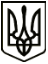 УкраїнаМЕНСЬКА МІСЬКА РАДАЧернігівська областьРОЗПОРЯДЖЕННЯ Від 10 серпня 2021 року                    № 279Про скликання виконкому         Керуючись ст. ст. 42,53 Закону України «Про місцеве самоврядування в Україні», Регламентом роботи виконавчого комітету Менської міської ради, враховуючи орієнтовний план роботи виконавчого комітету Менської міської ради:         1. Скликати чергове засідання  виконавчого комітету Менської міської ради  31 серпня  2021 року о 09-00 год.         Основні питання, що виносяться на розгляд:         1) Про стан підготовки закладів освіти до нового навчального року.Доповідає Лук’яненко І.Ф., начальник Відділу освіти Менської міської ради.         2) Про стан роботи з сім’ями, які перебувають у складних життєвих обставинах.Доповідає Васильчук О.М., начальник Служби у справах дітей Менської міської ради.           На розгляд також винести і інші питання в межах повноважень, з урахуванням поданих звернень, включивши їх до проєкту порядку денного засідання виконавчого комітету.          2. Заступникам міського голови, старостам, начальникам та спеціалістам відділів та управлінь Менської міської ради, директорам комунальних підприємств, установ, закладів, з метою включення до порядку денного інших питань, необхідних до розгляду на засіданні виконкому, підготувати та подати в установленому порядку погоджені проєкти рішень.           3. Засідання провести в приміщенні малого залу КЗ «Менський будинок культури (м. Мена, вул. Героїв АТО, № 3) з додатковими обмежувальними заходами (забезпечення учасників засобами індивідуального захисту, а також дотримання відповідних санітарних та протиепідемічних заходів).Міський голова                                                                        Г. А. Примаков